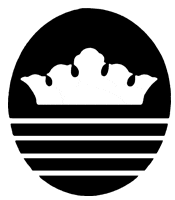 We would like to thank you for considering Junior Auxiliary of Hammond for your donation. This is not only an opportunity for your business to be active with a great cause, but also an opportunity to get your name out to the local community as well as make a tax-deductible donation. We are planning our inaugural Jolly Jingles Market to have a large market audience with over 100 vendors, a Santa’s Breakfast, and over 2000 shoppers.  This is our major fundraiser that we use to fund our many service projects. Please turn in this form with your donation to ensure appropriate media coverage, ticket distribution and tax donation certificate by October 1, 2016. Sponsor Information:Company: Contact Name:Address:Phone:Sponsorship level selected:____Patron (under $250)      ____Blue ($250-$499)       ____Silver ($500-$999)    ____Gold ($1000+)Total Tax Donation Amount:________In-kind Donation and Description with Retail Value:________Arrangement to receive item (please indicate pick up, deliver, mail etc..)The Junior Auxiliary of Hammond would like to thank you in advance for your support and encouragement.Please mail completed form to the address below or email to jaofhammond@gmail.com.P.O. Box 235 Hammond, Louisiana 70404You can also submit an online form at jaofhammond.com/jollysponsors.